от 6 апреля 2021 года									           № 376О внесении изменений в постановление администрации городского округа 
город Шахунья Нижегородской области от 20 декабря 2018 года № 1687 «Об утверждении показателей эффективности и результативности профессиональной служебной деятельности муниципальных служащих администрации городского округа город Шахунья Нижегородской области»В связи с кадровыми изменениями администрация городского округа город Шахунья Нижегородской области  п о с т а н о в л я е т:В постановление администрации городского округа город Шахунья Нижегородской области от 20 декабря 2018 года № 1687 «Об утверждении показателей эффективности и результативности профессиональной служебной деятельности муниципальных служащих администрации городского округа город Шахунья Нижегородской области» (в редакции постановлений от 13.01.2020 № 7, от 30.01.2020 
№ 88, от 09.11.2020 № 1055, от 03.03.2021 № 229) внести следующие изменения: Вывести из состава комиссии по оценке эффективности и результативности профессиональной служебной деятельности муниципальных служащих администрации городского округа город Шахунья Нижегородской области (далее – состав комиссии) Серова Александра Дмитриевича – первого заместителя главы администрации городского округа город Шахунья Нижегородской области, заместителя председателя. Ввести в состав комиссии Кузнецова Сергея Александровича – заместителя главы администрации городского округа город Шахунья Нижегородской области, заместителя председателя.Утвердить прилагаемое Положение о комиссии по оценке эффективности и результативности профессиональной служебной деятельности муниципальных служащих администрации городского округа город Шахунья Нижегородской области.Начальнику общего отдела администрации городского округа город Шахунья Нижегородской области обеспечить размещение настоящего постановления на официальном сайте администрации городского округа город Шахунья Нижегородской области.Настоящее постановление вступает в силу со дня его официального опубликования на официальном сайте администрации городского округа город Шахунья Нижегородской области.И.о. главы местного самоуправлениягородского округа город Шахунья							    А.Д.СеровУТВЕРЖДЕНОпостановлением администрациигородского округа город ШахуньяНижегородской областиот 06.04.2021 г. № 376Положение о комиссии по оценке эффективности и результативности профессиональной служебной деятельности муниципальных служащих администрации городского округа город Шахунья Нижегородской областиОбщие положения.Настоящим Положением о комиссии определяется порядок деятельности комиссии по оценке эффективности и результативности профессиональной служебной деятельности муниципальных служащих администрации городского округа город Шахунья Нижегородской области (далее - комиссия).Комиссия создается с целью проведения объективной оценки профессиональной служебной деятельности муниципальных служащих.В задачи комиссии входит рассмотрение сводной информации о показателях эффективности и результативности профессиональной служебной деятельности муниципальных служащих.В своей деятельности Комиссия руководствуется законодательством Российской Федерации, законодательством Нижегородской области и настоящим Положением о комиссии.Порядок формирования КомиссииКомиссия образуется в составе председателя, заместителя председателя, секретаря и членов комиссии и должна состоять не менее чем из пяти человек. Все члены комиссии при принятии решений обладают равными правами.Председателем комиссии является глава местного самоуправления городского округа город Шахунья Нижегородской области.Персональный состав комиссии утверждается решением главы местного самоуправления городского округа город Шахунья Нижегородской области.Состав комиссии формируется таким образом, чтобы была исключена возможность возникновения конфликта интересов, которые могли бы повлиять на принимаемые комиссией решения.При возникновении прямой или косвенной личной заинтересованности члена комиссии, которая может привести к конфликту интересов при рассмотрении вопроса, включенного в повестку дня заседания комиссии, и способного повлиять на принимаемые комиссией решения, он обязан до начала заседания заявить об этом (родственные связи, дружеские отношения и иные обстоятельства и причины, которые могут привести к принятию комиссией необъективного решения). В таком случае соответствующий член комиссии не принимает участия в рассмотрении вопросов, вынесенных на заседание комиссии.3. Права и обязанности членов комиссии3.1. Члены комиссии:3.1.1. Присутствуют на заседаниях комиссии и участвуют в принятии решений по вопросам, отнесенным настоящим Положением к компетенции комиссии.3.1.2. Знакомятся со всеми представленными на рассмотрение комиссии документами и сведениями.3.1.3. Выступают по вопросам повестки дня на заседаниях комиссии.3.1.4. Подписывают протокол заседания комиссии.3.2. Председатель комиссии:осуществляет общее руководство деятельностью комиссии;объявляет заседание комиссии правомочным или выносит  решение о его переносе из-за отсутствия необходимого количества членов;открывает, ведет и закрывает заседания комиссии;Подписывает протокол заседания комиссии;осуществляет иные полномочия, связанные с выполнением комиссией своих функций.В случае временного отсутствия председателя комиссии (временная нетрудоспособность, отпуск, командировка и другие уважительные причины), его полномочия осуществляет заместитель председателя комиссии.3.3. Секретарь комиссии:3.3.1. Осуществляет подготовку заседаний комиссии, включая оформление и рассылку необходимых документов, подготовку сводной информации о показателях эффективности и результативности профессиональной служебной деятельности муниципальных служащих, информирование членов комиссии о дате, времени и месте проведения заседания и обеспечивает членов комиссии необходимыми материалами.3.3.2. Оформляет протокол заседания комиссии.3.3.3. Осуществляет иные действия организационно-технического характера в соответствии с настоящим Положением о комиссии.4. Регламент работы Комиссии4.1 Комиссия рассматривает сводную информацию и сведения о неисполненных контрольных документах и поручениях, предоставленные общим отделом администрации городского округа город Шахунья Нижегородской области, а также сведения о посещаемости, выгруженные из информационной базы, и наличии дисциплинарных взысканий, предоставленные на заседание Комиссии отделом кадровой и архивной работы администрации городского округа город Шахунья Нижегородской области.4.2. Заседание комиссии проводится в следующем за отчетным периодом месяце.По решению председателя комиссии в связи с обстоятельствами непреодолимой силы заседания комиссии могут быть проведены в заочной форме или в форме конференцсвязи.4.3. Комиссия при рассмотрении сводной информации и дополнительных документов в случае обнаружения оснований для уменьшения премии может принять решение об уменьшении количества баллов, в том числе по нескольким показателям или полном лишении премии.4.4. Заседание комиссии является правомочным, если на нем присутствует не менее чем 2/3 от общего числа членов комиссии.4.5. Решения комиссии принимаются большинством голосов членов Комиссии, присутствующих на заседании Комиссии.4.6. Каждый член комиссии обладает одним голосом. Член комиссии не вправе передавать право голоса другому лицу.4.7. При равенстве голосов голос председателя комиссии (в случае его отсутствия - заместителя председателя комиссии) является решающим.4.8. Муниципальные служащие, не являющиеся членами комиссии, на заседание не приглашаются.4.9. Решения комиссии оформляются протоколом заседания комиссии.4.10. Протокол заседания комиссии подписывается всеми членами комиссии и председателем комиссии (в случае его отсутствия - заместителем председателя комиссии) в течение 3 рабочих дней со дня заседания комиссии.4.11. Секретарь комиссии направляет представителю нанимателя (работодателю) протокол заседания комиссии или выписку из него для принятия им соответствующего решения по результатам проведенного заседания комиссии.5. Прекращение деятельности комиссии5.1. Комиссия прекращает свою деятельность на основании решения главы местного самоуправления городского округа город Шахунья Нижегородской области.__________________________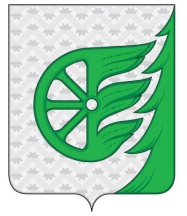 Администрация городского округа город ШахуньяНижегородской областиП О С Т А Н О В Л Е Н И Е